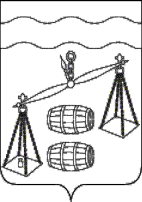 СЕЛЬСКОЕ ПОСЕЛЕНИЕ«ДЕРЕВНЯ ГЛАЗКОВО»КАЛУЖСКАЯ ОБЛАСТЬСЕЛЬСКАЯ ДУМАРЕШЕНИЕОт 25.11.2023г.                                                                          № 194О  внесении  изменения  в решение  Сельской Думы СП «Деревня Глазково» от 20.11.2015г. № 26  «Об определении размера арендной платы, порядка, условий и сроков внесения арендной платы за земельные участки, находящиеся в собственности СП «Деревня Глазково» и предоставленные в аренду без торгов»       В соответствии со статьей 39.7 Земельного кодекса Российской Федерации, Уставом сельского поселения «Деревня Глазково», Сельская Дума СП «Деревня Глазково»  РЕШИЛА:Внести в решение Сельской Думы СП «Деревня Глазково» от 20.11.2015 № 26 «Об определении размера арендной платы, порядка, условий и сроков внесения арендной платы за земельные участки, находящиеся в собственности СП «Деревня Глазково» и предоставленные в аренду без торгов»  (далее – Решение) следующее изменение:     1.1. В абзаце седьмом пункта 1 Приложения к Решению слова "с момента утверждения соответствующих результатов кадастровой оценки земель" заменить словами "с даты, по состоянию на которую определена кадастровая стоимость".     2. Настоящее решение вступает в силу после его обнародования и подлежит размещению на официальном сайте администрации МР «Сухиничский район» в разделе «Поселения».     3. Контроль за исполнением настоящего Решения возложить на администрацию сельского поселения «Деревня Глазково».Глава сельского поселения«Деревня Глазково»                                                              А.А.Степкин